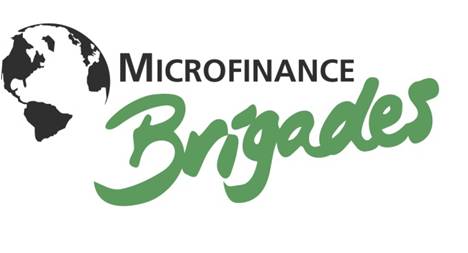  Applicant InformationName: IU E-mail: Major(s):Year (circle one):        Freshman        Sophomore        Junior        Senior     Language AbilitiesAre you proficient in any foreign language?EssaysPlease keep all responses concise.Please explain why you are interested in the program and what you feel you would gain from the experience. Please describe a situation in which you feel your teamwork and leadership experience made a positive contribution to the group.Do you have any special interests or skills that you feel will contribute to our organization?Leadership Positions AvailableMFB Public Relations Committee Chair Position Description: student will lead the PR team, overseeing campus relations (marketing, recruiting, etc.)Project Description: tasks will involve brand development, and the creation and distribution of marketing materialsRequirements: student must travel with the MFB in December     ___  Yes, I am interested in interviewing for this positionMFB Fundraising Committee ChairPosition Description: student will lead the Fundraising team, responsible for building and maintaining corporate relations and planning/implementing one fundraising event per semesterRequirements: student must travel with the MFB in December     ___  Yes, I am interested in interviewing for this position